Short Story Analysis TemplateTitle:_______________________________Author:_____________________________Using the following table to define and identify the major events of the short story. Write a bulleted plot-point on the graph indicating where you believe each of the stories main events occurred. 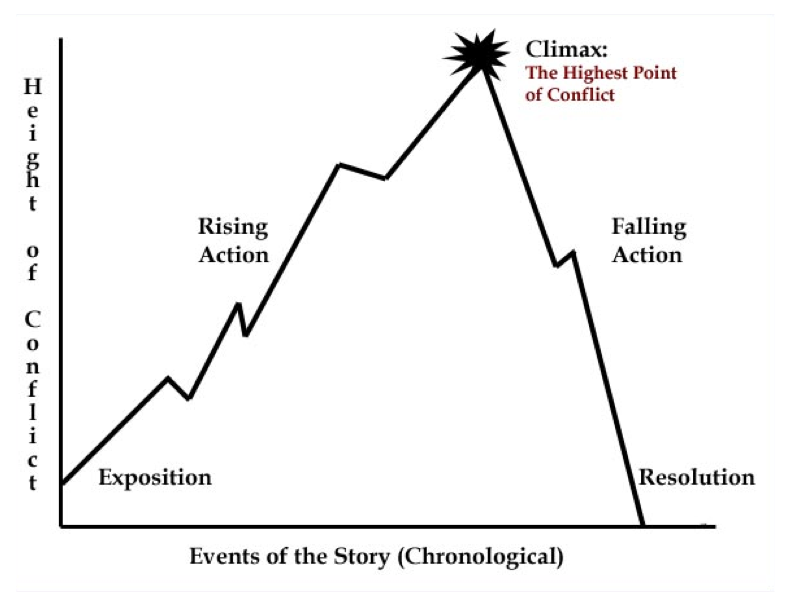 SettingWhere does the story take place?Characters Who are the characters in the story?CharacterizationWhat are the personality traits of each character? CharacterizationWhat are the personality traits of each character? ThemeWhat is the main idea of the story? Theme differs from the subject in that it involves a statement or opinion about the subjectToneDescribe how you felt reading this story. Use the author’s intentions (not “bored”) Imagery What pictures could you visualize as you read the storyPoint of ViewWhat narrative perspective in the story told from? Conflict List and describe the different types of conflict from the story.Internal  -  man vs. selfExternal -  man vs. man                                    society                                        natureInternal Conflict List and describe the different types of conflict from the story.Internal  -  man vs. selfExternal -  man vs. man                                    society                                        natureExternal Freytag's  Analysis  Gustav Freytag (1816 - 1895) was a German dramatist and novelist who came up with the structure for the way stories are told in ancient Greek and Shakespearean drama.  His analysis consisted of dividing a play into FIVE parts:1. Exposition This is the introduction of story - background information that is needed to properly understand it.2. Rising actionRising action is what occurs leading up to the climax3. Climax The climax is considered the high point - the most exciting part - of the story.4. Falling action The falling action deals with events that occur right after the climax.  These events are usually the after-effects of the climax5. Resolution orDenouementThis is the end of the falling action and the conclusion to the story.  A determination as to whether the characters lived happily ever after (or not)